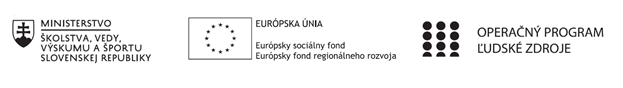 Štvrťročná správa o činnosti školského špeciálneho pedagógaOperačný programOP Ľudské zdroje Prioritná os1 Vzdelávanie PrijímateľMetodicko-pedagogické centrumNázov projektuPomáhajúce profesie v edukácii detí a žiakovKód ITMS ŽoP 312011Y720Meno a priezvisko zamestnancaMeno a priezvisko (doplniť) (škola)Názov a číslo rozpočtovej položky rozpočtu projektu4.6.2. Inkluzívny tím/Školský špeciálny pedagóg  v MŠ Obdobie vykonávanej činnosti01.10.2019 – 31.12.2019Správa o činnosti:*Školský špeciálny pedagóg v období od 01.10.2019  - 31.12.2019  realizoval tieto činnosti:Realizácia individuálnej, skupinovej špeciálno - pedagogickej intervencie deťom;Príprava dokumentácie pre zabezpečenie informovaného súhlasu zákonných zástupcov;Príprava materiálov pre realizáciu konzultácii a s rodičmi so zameraním na prácu s deťmi pred nástupom do základnej školy;Konzultácie s rodičmi detí, ktoré majú rok pred začatím plnenia povinnej školskej dochádzky;Konzultácie s pedagógmi a inkluzívnym tímom v MŠ so zameraním na prevenciu príp. elimináciu prejavujúcich výchovno – vzdelávacích porúch;Spracovanie dokumentácie o realizácií špeciálno - pedagogických intervencií detí;;Realizácia odborných činnosti rámci individuálneho, skupinového alebo hromadného poradenstva a intervencie podľa plánu činnosti špeciálneho pedagóga;Návšteva v rodine dieťaťa; *Ponechá len OZ, ktorý v MŠ realizoval túto aktivituZoznam výstupov činnosti (prílohy): *Príloha : Fotodokumentácia zo skupinových aktivít resp. individuálnych aktivít;Príloha : Správa, prezenčná listina z návštevy v rodine;*Nehodiacu sa prílohu vymazaťVypracoval (meno, priezvisko, dátum)Meno a priezvisko (doplniť), 08.01.2020PodpisSchválil (meno, priezvisko riaditeľa, dátum)Meno a priezvisko (doplniť), 08.01.2020Podpis